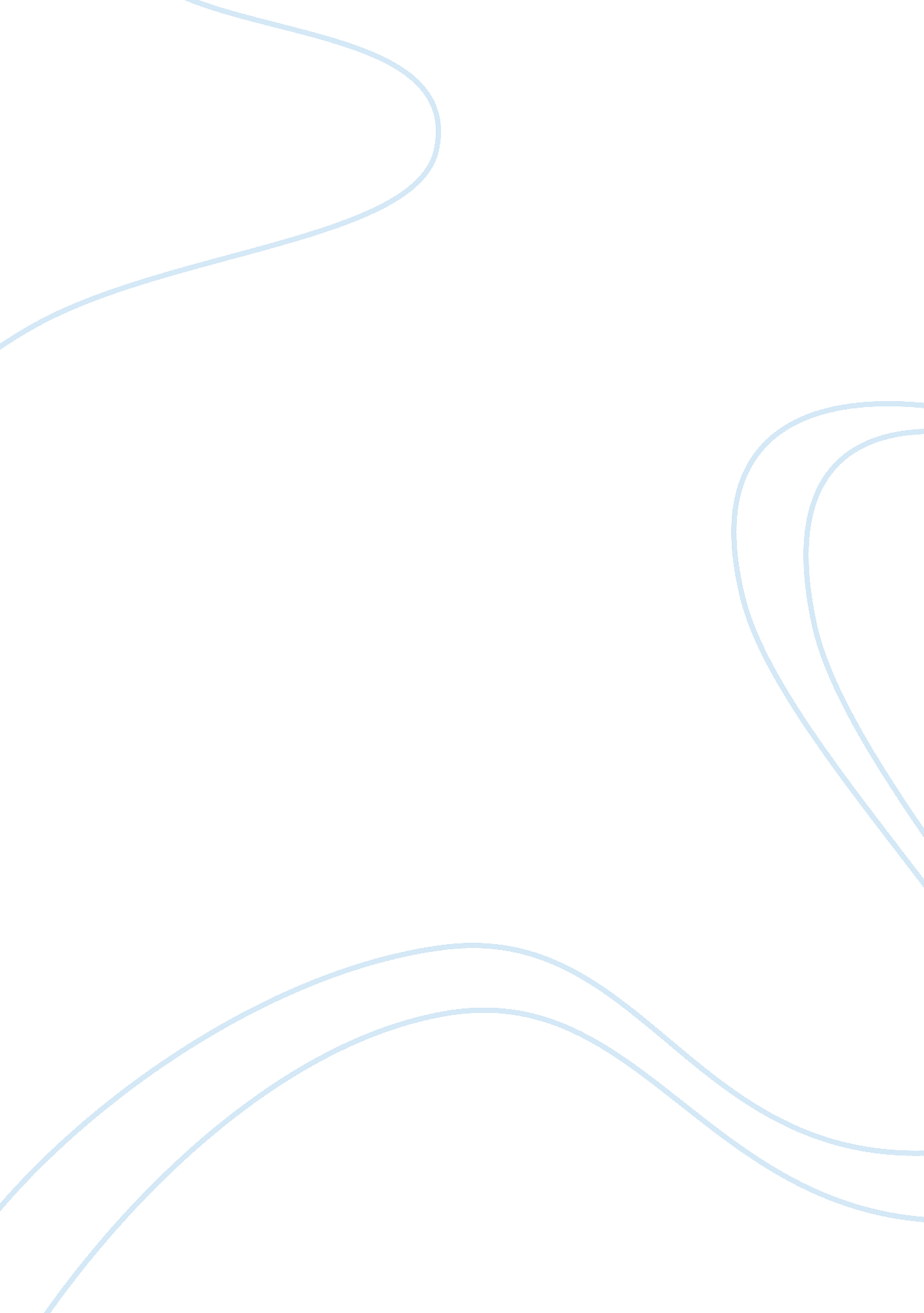 9 11 terrorist attack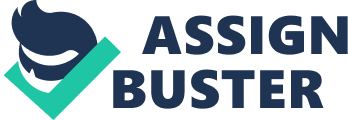 An estimated 2, 973 people were killed in the 9/11 attacks. The death toll at the World Trade Center included 60 police officers and 343 firefighters, 87 passengers aboard American Flight 11, 60 on United Flight 175, and over 2, 000 occupants and neighbors of the WTC. The death toll at the Pentagon included 125 people from the Pentagon and 64 passengers on American Flight 77. And 44 people lost their lives on United Flight 93. Many 9/11 survivors and many 9/11 victim family members have expressed significant criticism of the 9/11 Commission Report. Several even allege government complicity in the terrible acts of 9/11. The public statements of many survivors contradict the Commission Report. And the words and actions of some of the victims on that terrible day are in conflict with the Commission Report. Listed on the website below are statements by more than 200+ 9/11 survivors, victims and family members that contradict or are critical of the 9/11 Commission Report. Their collective voices give credibility to the claim that the 9/11 Commission Report is tragically flawed. In addition to the victim and family accounts there are also hundreds of statements from Ph. D professors and engineers that also contradict the 9/11 Commission Report. These individuals cannot be simply dismissed as irresponsible believers in some 9/11 conspiracy theory. Their statements are based on their intimate familiarity with and intense study of the events of 9/11. Their criticism of the Commission Report is not inherently irresponsible or illogical, In fact, it is based on their desire to honor the victims of that terrible day by finding the truth and bringing to justice those responsible for these terrible acts. 